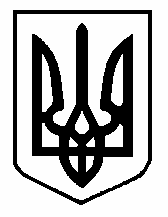 ГАННІВСЬКИЙ ЛІЦЕЙПЕТРІВСЬКОЇ СЕЛИЩНОЇ РАДИ ОЛЕКСАНДРІЙСЬКОГО РАЙОНУКІРОВОГРАДСЬКОЇ ОБЛАСТІНАКАЗ 17.03.2023                                                                                                                      № 36с.ГаннівкаПро проведення Тижня дитячої та юнацької книгиЗгідно з річним планом роботи ліцею на 2022- 2023 навчальний рік та з метою залучення учнівської молоді до читання, пропаганда сучасної літератури, виявлення читацьких інтересів, виховання бережливого ставлення до підручників, формування щоденної потреби в книзі, підвищення культурного читацького рівня НАКАЗУЮ:Провести в закладі з 20 березня по 24 березня 2023 року Тиждень дитячої та юнацької книги. Затвердити план проведення Тиждень дитячої та юнацької книги Ганнівського ліцею відповідно до додатку № 1.Затвердити план проведення Тижня дитячої та юнацької книги  Володимирівської філії Ганнівського ліцею відповідно до додатку № 2.Бібліотекарю Ганнівського ліцею ГРИШАЄВІЙ Л.В., бібліотекарю Володимирівської філії Ганнівського ліцею ЧЕЧІ М.О.:організувати та провести Тиждень дитячої та юнацької книги згідно з планом (додатки 1,примірник 1, сторінок 1, додаток 2, примірник 1, сторінок 1);звіт про проведення тижня надіслати на електронну адресу ganivka2008@ukr.net до 30.03.2023  року.Контроль за виконанням наказу покласти на заступника директора з навчально-виховної роботи РОБОТУ Н.А. Директор                                                                             Ольга КАНІВЕНЬЗ наказом ознайомлена:                                                     Людмила ГРИШАЄВА                                                                                              Надія РОБОТА                                                                                               Марина Чеча                                                                                                                       Додаток 1до наказу директора                                                                                                         17.03.2023 року  № 36План тижня дитячої та юнацької книгиу Ганнівському ліцеї1Додаток 2до наказу директора                                                                                                         17.03.2023 року  № 36План заходівдо Тижня дитячої та юнацької книгиу Володимирівській філії Ганнівського ліцею2Зміст ДатаВідповідальнийВіртуальна он-лайн виставка  «Книги, які варто почитати»20.03.2023Гришаєва Л.ВКнижкові вікторини на знання дитячих книг(створення анкет)21.03.2023 Саросіян М.С.Конкурси читців казок В.Сухомлинського ( відео)22.03.2023Гришаєва Л.ВБесіди та обговорення новинок дитячої літератури23.03.2023Класні керівникиВиставки улюблених творів(Фото)24. 03.2023ГришаєваЛ.ВДень тижня№ п/п Назва заходуКласиВідповідальніУпродовж тижня1.Акція « Подаруй сучасну українську книгу бібліотеці»1-9Чеча М.О., шкільний бібліотекарПонеділок  20.03.2023 Інформаційний день1. Презентація – запрошення «Добрий день, книжковий тиждень» 1-9Чеча М.О., шкільний бібліотекарПонеділок  20.03.2023 Інформаційний день2.Інформаційно-пізнавальне довкілля «Про те, як створювались книги»(відео)1 – 9 Чеча М.О., шкільний бібліотекарВівторок 21.03.2023 Інтелектуальний день1. Подорож бібліотеками світу (відео)1 – 9 Чеча М.О., шкільний бібліотекарВівторок 21.03.2023 Інтелектуальний день2. Онлайн виставка «А ти це читав?» (сучасні книги для дітей і підлітків)1 – 9 Чеча М.О., шкільний бібліотекарСереда 22.03.2023 Пізнавальний день1. Гуртівка «Час читати» (прислів’я про книгу, відео)1 -9 Чеча М.О., шкільний бібліотекар, вчителіЧетвер23.03.2023Казковий день1. Парад літературних героїв – (від класу один герой, захист (вірш, пісня,танець, уривок з казки і т.д)1-9Чеча М.О., шкільний бібліотекар,класні керівникиП’ятниця 24.03.2023Святковий, підсумковий день1.Підведення підсумків. Нагородження переможців1-9Чеча М.О., шкільний бібліотекар